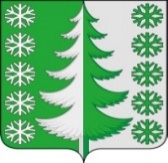 Ханты-Мансийский автономный округ - ЮграХанты-Мансийский муниципальный районмуниципальное образованиесельское поселение ВыкатнойАДМИНИСТРАЦИЯ СЕЛЬСКОГО ПОСЕЛЕНИЯПОСТАНОВЛЕНИЕот 10.11.2023                                                                                                      № 63 п. ВыкатнойОб отмене постановления администрации сельского поселения Выкатной от 01.10.2018 № 46 «Об утверждении порядка оформления и содержании заданий, а также результатов мероприятия по контролю без взаимодействия с юридическими лицами, индивидуальными предпринимателями»Для приведения нормативного правового акта в соответствие с действующим законодательством Российской Федерации:1. Признать утратившим силу постановление администрации сельского поселения Выкатной от 01.10.2018 № 46 «Об утверждении порядка оформления и содержании заданий, а также результатов мероприятия по контролю без взаимодействия с юридическими лицами, индивидуальными предпринимателями».2. Настоящее постановление вступает в силу с момента его официального опубликования (обнародования).Заместитель главы сельскогопоселения Выкатной                                                                     И.Н. Выстребова